Que     Questionnaire sur l’identification du patient :
            une enquête auprès des professionnels 
        des établissements de santé (ES)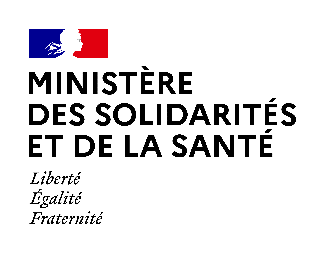 
1.  Quel est votre sexe ? 	  Femme 	              	 	  Homme

2.  Quel est votre âge ? < 25 ans		                   31 ans - 40 ans
  25 ans - 30 ans		      > 40 ans
 3.  à quelle catégorie professionnelle appartenez-vous ? Agent administratif                          Membre du corps médical 
  Membre du corps paramédical 
  Autre
4.   Ancienneté dans l’hôpital

           <1 an 			     6 - 10 ans
           1 - 5 ans			     > 10 ans
5.  Avez-vous reçu une formation ou avez-vous été sensibilisé aux problèmes 
    d’identification du patient ?                 Oui	             		                   Non6.  Si oui, dans quel cadre ?  Comité de Coordination des Vigilances	
 Circuit accueil
 Au sein de votre service	
 Réunion ou formation autre que  le comité de Coordination
7.  Pensez-vous que votre connaissance en identitovigilance est suffisante ? 

 Oui 		                   Non
8. Si non, sur quoi souhaiteriez-vous être plus ou mieux informé ? 
9. Effectuez-vous systématiquement un contrôle de l’identité du patient que vous prenez en charge ? 
             Oui 		                   Non
10. Si non pourquoi ? 

11.  Quand effectuez-vous le contrôle d’identité ? 

            Plusieurs réponses possibles :              Vérification de l’identité du patient lors de l’enregistrement administratif
             Vérification de l’identité du patient lors de la distribution ou l’administration de médicaments
             Vérification de l’identité du patient lors d’une consultation externe
             Vérification de l’identité du patient avant un examen radiologique ou biologique
             Vérification de l’identité du patient avant un acte invasif/fibroscopie
             Vérification de l’identité du patient lors d’un accompagnement à un soin ou avant un transport
             Vérification de l’identité du patient lors d’un soin, du nursing ou lors de la distribution d’un repas
             Autre
12.  Si « autre », précisez : 
13.  Que vérifiez-vous lors de la prise en charge du patient ? 

Plusieurs réponses possibles
 Vérification de la concordance entre l’identité du bénéficiaire de l’acte et la prescription Vérification de la concordance entre l’identité inscrite sur la prescription 
et celle figurant sur les étiquettes Vérification de la concordance entre l’identité du patient inscrite sur le pilulier 
et celle figurant sur la prescription Vérification de la concordance des données informatiques et des données papiers : 
pièce d’identité, carte de l’hôpital Vérification de la concordance entre l’identité déclinée par le patient 
et celle figurant sur son dossier ou programme opératoire Vérification de la concordance des données figurants sur le bracelet 
et celles dont vous disposez Autre
14. Si « Autre », précisez : 

15. Concernant le contrôle des identités particulières (demande d’anonymat, patient sans identité…), que vérifiez-vous ? 
16. Comment effectuez-vous le contrôle de l’identité du patient et à l’aide de quels éléments ? 

Plusieurs réponses possibles

 En demandant au patient son nom d’usage
 En demandant au patient son nom de naissance 
 En demandant au patient son prénom
 En demandant au patient sa date de naissance 
 En demandant d’épeler son nom d’usage
 En demandant d’épeler son nom de naissance
 En vérifiant sur le bracelet
 En demandant les papiers d’identités
 Autre
17. Si « Autre », précisez : 
18. Comment effectuez-vous le contrôles de l’identité du patient et à l’aide de quels éléments ? 

Plusieurs réponses possibles A l’aide du bracelet
 En consultant les papiers d’identité
 En demandant à la famille
 En demandant au personnel 
 A l’aide d’un tracteur
 Autre
19. Si « Autre », précisez : 

20. En cas de doute sur l’identité du patient (communicant ou non), que faites-vous ? Plusieurs réponses possibles 
 Création d’une identité provisoire lors de l’accueil administratif du patient (pour les personnels autorisés)
 Contact de la famille
 Contact personnel soignant 
 Bureau des entrées
 Cellule d’identitovigilance 
 Arrêt du soin, de l’examen… 
 Autre
21. Si « Autre », précisez : 

22. Vous arrive-t-il de revérifier l’identité d’un patient au cours de son séjour ? 
 Oui 		                   Non
23. Si oui, dans quel cas ? Plusieurs réponses possibles

 Non cohérence des résultats biologiques ou examens d’un patient avec les résultats antérieurs
 Lors d’un déplacement du patient (du service vers bloc, vers radiologie…)
 Après un doute émis par un personnel 
 Autre
24. Si « Autre », précisez : 
25. Les patients portent-ils un bracelet d’identification ?  Oui 	 		   Non 		   Certains
26. Si certains, lesquels ? 



27. Si le bracelet est ôté pendant l’opération, est-il remis systématiquement ? 

 Oui 	 		   Non
28. Si non, pourquoi ? 

29. Si oui, par quel personnel est-il remis ? 
30. Vous-même, avez-vous déjà rencontré des erreurs liées à l’identité des patients ? 
 Oui 	 		   Non31.  A quelle fréquence ?  Une fois par an
 Une fois par mois
 Plusieurs fois par an
 Une fois par semaine
 Une à trois fois par semaine
 Plus de trois fois par semaine
 Une fois par jour 
 Plusieurs fois par jour
32. Si oui, lesquelles ? Plusieurs réponses possibles Erreur d’orthographe du nom et/ou prénom
 Inversion nom usuel et nom de naissance 
 Inversion nom et prénom
 Collision : erreur dans le choix du dossier informatique (cas des homonymes)
 Présence de doublon
 Erreur sur la date de naissance
 Erreur sur le sexe
 Erreur sur le patient : acte réalisé au mauvais patient
 Erreur d’identification : ex prélèvement mal identifié 
 Autre 
33. Si « Autre », précisez : 
34. Signalez-vous toujours des anomalies liées à l’identité ?  Oui 	 		   Non 			   Parfois
35. Si non ou parfois, pourquoi ?  Je ne connais pas la procédure de déclaration
 Je considère que l’erreur n’a pas de conséquence sur la santé du patient
 Je n’ai pas le temps 
 La procédure est trop longue ou compliquée
 Ce n’est pas à moi de la faire
 Autre
36. Si « Autre », précisez : 

Objet de l’étudeCette enquête a pour objectif d’apprécier les pratiques professionnelles 
en termes d’identitovigilance lors de la prise en charge du patient à l’hôpital.
Caractéristiques socio-démographiquesFormationContrôle de l’identité du patientPour les identités particulièresEléments de contrôle d’identité pour les patients communicantsEléments de contrôle d’identité pour les patients inconscients, 
non communicants, confus, et/ou ne parlant le françaisPour tous les patientsCas particuliers : contrôle avant un acte au bloc opératoire ; Uniquement pour les personnes des blocs opératoiresErreurs liées à l’identité des patients